Smlouva o dílo uzavřená dle 52586 a násl. zák. č. 89/2012 Sb., občanský zákoník mezi smluvními stranami:v dalším textu smlouvy uváděna rovněž jako „objednatel”aZhotovitel:	Libor Vašák	Sídlo:	          Padělky II 3898, 76001 Zlín 	IČO:	    65363906	DIČ:                                                        není plátce DPH		                                    Bankovní spojení:	                     ……………, ….	Číslo účtu:                                             ………../….      v dalším textu smlouvy uváděna rovněž jako „zhotovitel”, společně s objednatelem dále jen „smluvní strany”I. Předmět dílaSmluvní strany se dohodly na uzavření této smlouvy o dílo (dále označována jen jako „smlouva”), na základě které se zhotovitel zavazuje provést pro objednatele malování objektu č. p. 100, nová budova, Na Hrádku, obec Fryšták. Zhotovitel prohlašuje, že je oprávněn provádět činnosti, jež jsou předmětem této smlouvy, a je pro tuto činnost v plném rozsahu náležitě kvalifikován.Objednatel se zavazuje předmět díla bez vad a nedodělků převzít a zaplatit za něj zhotoviteli cenu sjednanou podle této smlouvy.Il. Rozsah dílaRozsah díla a bližší specifikace stanovuje cenová nabídka kompletních malířských prací zhotovitele ze dne 3. 12. 2018, která je přílohou a nedílnou součástí smlouvy.       Dílo bude provedeno v následujícím rozsahu:přípravné práce, izolace skvrn, zatmelení, hrubý úklid, dopravabílá malba zalakování namáhaných ploch bezbarvým lakem.Ill. Cena za dílo a způsob fakturaceSmluvní strany se dohodly na tom, že celková cena za řádně a včas provedené dílo činí celkem: 72 989,00 Kč. Jde o částku maximální a pevně stanovenou. Cena zahrnuje veškeré náklady zhotovitele nezbytné k řádnému, úplnému a kvalitnímu provedení díla.Při předání díla bude sepsán předávací protokol, který bude podepsán zástupci obou smluvních stran.3.    Cena díla bude zhotoviteli uhrazena následujícím způsobem:Objednatel neposkytne zhotoviteli na úhradu ceny díla žádnou zálohu.Smluvní strany se dohodly, že platba bude provedena fakturou na základě předávacího protokolu, a to nejpozději do 31.12.2018. Faktura musí mít všechny náležitosti daňového dokladu a její splatnost se sjednává na 7 kalendářních dnů.Daňový doklad musí splňovat náležitosti podle zákona č. 235/2004 Sb., o dani z přidané hodnoty, ve znění pozdějších předpisů. V opačném případě je objednatel oprávněn ji zaslat zpět zhotoviteli k doplnění.IV. Doba provedení díla a místo plněníZhotovitel se zavazuje dílo dle této smlouvy zrealizovat a předat bez vad a nedodělků v období od 11. 12. 2018 do 28. 12. 2018.Místo plnění: Na Hrádku 100, obec Fryšták, nová budova, pozemek parcelní číslo 502/2.V. SankceV případě, že zhotovitel nedodrží termín dokončení díla dle čl. IV, zaplatí objednateli smluvní pokutu ve výši 500,-Kč za každý započatý den prodlení, pokud se strany nedohodnou jinak.V případě, že zhotovitel nepředá dílo ani v dodatečné 15 denní lhůtě po termínu dle čl. IV., má objednatel právo od smlouvy odstoupit, přičemž nárok objednatele na smluvní pokutu není dotčen.V případě, že objednatel neuhradí fakturu za provedené dílo ve lhůtě dle čl. Ill., může zhotovitel požadovat zaplacení úroku z prodlení ve výši 0,05 % z dlužné částky za každý den prodlení. Objednatel není v prodlení s plněním své povinnosti platit cenu díla, pokud je zhotovitel v prodlení s plněním kterékoliv své povinnosti dle této smlouvy.Vl. Povinnosti zhotoviteleZhotovitel je povinen provádět dílo samostatně, odborně a v souladu s touto smlouvou a platnými právními předpisy.Zhotovitel zodpovídá za škody jím způsobené při provádění díla nebo v souvislosti s prováděním díla, a to jak objednateli, tak třetím osobám.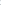 Zhotovitel nese riziko změny okolností ve smyslu ustanovení 1765 občanského zákoníku.VII. Spolupůsobení objednatele0bjednatel se zavazuje dohodnutým způsobem spolupůsobit, provedené dílo převzít a zaplatit sjednanou cenu.Časové prostoje zaviněné objednatelem, které prokazatelně přeruší práce zhotovitele, jsou nezapočitatelné do prodlení plnění díla, a o tuto dobu se prodlužuje termín plnění díla.VIII. Záruky na díloDílo má vady, jestliže provedení díla neodpovídá výsledku určenému v této smlouvě, neodpovídá specifikaci v cenové nabídce kompletních malířských prací zhotovitele ze dne 3. 12. 2018.Zhotovitel zodpovídá za to, že předmět díla bude vyhotoven podle podmínek smlouvy a v souladu s normami platnými pro tento předmět díla, a že po dobu záruční doby bude mít vlastnosti dohodnuté v této smlouvě. Zhotovitel poskytuje objednateli smluvní záruku za jakost díla v délce 24 měsíců ode dne protokolárního předání díla bez vad a nedodělků.0bjednatel se zavazuje oznámit (reklamovat) vady díla Zhotoviteli bez zbytečného odkladu poté kdy je zjistí, nejpozději do uplynutí záruční lhůty dle bodu tohoto článku. Oznámení vady musí být Zhotoviteli zasláno písemně mailem nebo doporučeným dopisem. V oznámení vad musí být vada popsána a navržena lhůta pro její odstranění. Zhotovitel je povinen zahájit odstraňování vad nejpozději do 20 pracovních dnů ode dne doručení reklamace.Smluvní strany sjednávají právo Objednatele požadovat v době záruky bezplatné odstranění vady. Bezplatným odstraněním vady se zejména rozumí přepracování, úprava díla. Zhotovitel se zavazuje případné vady odstranit bez zbytečného odkladu.Zhotovitel je povinen v plném rozsahu uhradit objednateli škody, které vzniknou neodbornou nebo nekvalitně provedenou prací.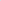 IX. Ostatní ujednáníSmluvní strany berou na vědomí, že tato smlouva bude zveřejněna v registru smluv podle zákona č. 340/2015 Sb., o zvláštních podmínkách účinnosti některých smluv, uveřejňování těchto smluv a o registru smluv (zákon o registru smluv).Smlouva nabývá účinnosti nejdříve dnem uveřejnění v registru smluv v souladu s § 6 odst. 1 zákona č. 340/2015 Sb., o zvláštních podmínkách účinnosti některých smluv, uveřejňování těchto smluv a o registru smluv (zákon o registru smluv).Smluvní strany berou na vědomí, že plnění podle této smlouvy poskytnutá před její účinností jsou plnění bez právního důvodu a strana, která by plnila před účinností této smlouvy, nese veškerou odpovědnost za případné škody takového plnění bez právního důvodu, a to i v případě, že druhá strana takové plnění přijme a potvrdí jeho přijetí.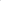 O předání a převzetí díla i jeho částí sepíší strany protokol, který obě podepíší. Protokol bude vyhotoven ve dvou stejnopisech, z nichž jeden obdrží objednavatel a jeden zhotovitel. V protokolu strany uvedou případné vady zjištěné při přejímacím řízení, uvedou lhůtu a stanoví postup odstranění. Pokud objednavatel odmítne dílo či jeho část převzít, je povinen písemně sdělit zhotoviteli důvod odmítnutí, a to bez zbytečného odkladu po jeho zjištění.Nedílnou součástí této smlouvy je Příloha č. 1:X. Závěrečná ujednáníSmluvní strany prohlašují, že jsou způsobilé k právním úkonům, a že tato smlouva byla sepsána dle jejich svobodně a vážně projevené vůle, nikoli v tísni za nápadně nevýhodných podmínek.Změny a doplňky smlouvy jsou možné pouze formou písemných číslovaných dodatků.Tato smlouva je vyhotovena ve dvou stejnopisech, z nichž každá ze stran obdrží po jednom.Pokud není uvedeno jinak, řídí se smluvní vztahy této smlouvy občanským zákoníkem.Ve Fryštáku dne   10.12.2018	Ve Fryštáku dne 10.12.2018Za zhotovitele	Za objednavateleLibor Vašák	Mgr. Ing. Adéla MachalováObjednatel:Sociální služby pro osoby se zdravotním postižením, příspěvková organizaceSídlo:Na Hrádku 100, 763 16 FryštákStatutární zástupce:Mgr. Ing. Adéla Machalová, ředitelkaIČO:70850917DIČ:CZ70850917, není plátce DPHBankovní spojení:………….., ….Číslo účtu:..-………./….Cenová nabídka kompletních malířských prací zhotovitele ze dne 3. 12. 2018 — oceněný položkový soupis prací